ПРИКАЗ« 01 »  ноября  2018 г.							№ 997                                                      г. Черкесск«Об утверждении   руководителей пунктовпроведения   итогового сочинения (изложения)в  2018/2019 учебном году»  В  целях проведения итогового сочинения (изложения) в Карачаево-Черкесской Республике в  пунктах проведения единого государственного экзамена в 2018/2019 учебном году ПРИКАЗЫВАЮ:Утвердить  руководителей  пунктов  проведения итогового сочинения (изложения) в  2018/2019 учебном году.     2. Контроль за исполнением данного приказа возложить на Первого заместителя Министра образования и науки Карачаево-Черкесской Республики  Е. М. Семенову 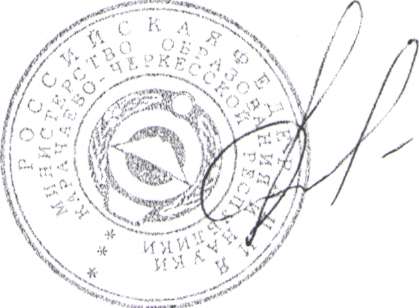  Министр                                                                                        И. В. КравченкоИсп. Аганова Н.Г., 26-69-58                                                                                                                                                                                                                                                                           Приложение к приказу от 01.11.2018 № 997                                                                                                                                                                                                                                                                       Министерства образования и науки КЧРСписок    руководителей пунктов проведения   итогового сочинения (изложения) в  2018/2019 учебном году»МИНИСТЕРСТВО ОБРАЗОВАНИЯ И НАУКИКАРАЧАЕВО-ЧЕРКЕССКОЙ РЕСПУБЛИКИ№ п/пАдрес пункта проведения итогового сочинения (изложения)Категория участниковФИО руководителя ППЭ, место работы, занимаемая должностьМКОУ «Гимназия № 5 г. Черкесска», г.Черкесск, пр. Ленина, 66г. Черкесск: СОШ № 8 ОСОШ, Лицей № 15, Гимназия № 9,19, СПОАгошкова Татьяна Николаевна, учитель технологии МБОУ «Гимназия №19» г. Черкесска, заместитель директора по УВРМКОУ «Гимназия № 9 г. Черкесска», г. Черкесск, ул. Горького, 1г.Черкесск: СОШ № 2,3,6,7,10, ЦО № 11, Гимназия № 5, 13,16,17,18, частные школыЛоова Лейла Фуадовна, учитель начальных классов МКОУ «Гимназия №17» г. Черкесска, заместитель директора по УВРМКОУ «Гимназия №4 им. М. А. Хабичева» г. Карачаевск, ул. Ленина, 45-аг. КарачаевскХубиева Алевтина Ануаровна, учитель географии МКОУ «СШ № 6 г. Карачаевска» МКОУ «Лицей №1 г. Усть-Джегута» г. Усть-Джегута, ул. Богатырева, 31Усть-Джегутинский муниципальный районБайчорова Эльвира Магометовна, заместитель директора по учебно-воспитательной работе МКОУ «Лицей №1 г.Усть-Джегуты им.А.М.Тебуева»МКОУ «СОШ а. Адыге-Хабль» а. Адыге-Хабль, ул. Школьная, 5Адыге-Хабльский муниципальный районБолтенко Надежда Георгиевна, учитель математики и информатики МКОУ «СОШ с. Спарта», директор МКОУ «СОШ № 3 ст. Зеленчукской», ст. Зеленчукская, ул.Мостовая, 9Зеленчукский муниципальный район  Крикунова Ирина Гавриловна,	заместитель директора по учебной работе  МКОУ «СОШ № 1 ст.Сторожевой», учитель начальных классовМКОУ «СОШ № 3 имени Х. У. Богатыёва г. Карачаевска» г. Карачаевск, ул. Магомедова 1.Карачаевский муниципальный районГаджаева Оксана Усеевна, заместитель директора по УВР МКОУ «СОШ а.Верхняя Мара», учитель химии и биологии	МКОУ «СОШ №1 с. Учкекен»,с. Учкекен, ул. Ленина,114Малокарачаевский муниципальный район, КЧ РГБПОО «Механикотехнологический колледж»Узденова Бэла Халитовна, учитель  начальных классов  МКОУ «СОШ №1 с. Учкекен» МКОУ «СОШ п. Кавказский», п. Кавказский ул. Татаркулова, 3Прикубанский муниципальный районЦевашова Юлия Ивановна, учитель истории МКОУ «СОШ п. Кавказский»МКОУ «Лицей п.Медногорский», п. Медногорский, ул. Московская, 28Урупский муниципальный районБарташова Татьяна Николаевна - учитель истории, обществознания МКОУ "Средняя общеобразовательная школа с. Уруп"МКОУ «СОШ а. Хабез им. Арашукова Р.Р.», а. Хабез, ул. Советская, 44Хабезский муниципальный районДжумаева Фатима Мурадиновна, учитель родного языка МКОУ «Лицей а. Хабез» МКОУ «СОШ №2 а. Псыж им. С.Х. Гонова» а. Псыж, ул.Кунижева, 259Абазинский муниципальный районУрлиева Альбина Ауесовна, учитель географии МКОО «Гимназия №1 а. Псыж им. А.М. Каблахова» МКОУ «СОШ п. Эркен-Шахар», пос. Эркин-Шахар, ул. К. Мижевой, 15Ногайский муниципальный район, КЧ РГБПОО «Аграрно-технологический колледж»Туркменова Нина Аюбовна, учитель физики МКОУ «СОШ а.Икон-Халк», заместитель директора по УВР